Методические рекомендации по проведению мероприятий информационно-образовательного проекта «ШАГ» – «Школа Активного Гражданина» – для учащихся 8-11 классов учреждений общего среднего образования в ноябре 2019 годаТема: Единый день информирования для учащихся VIII–XI классов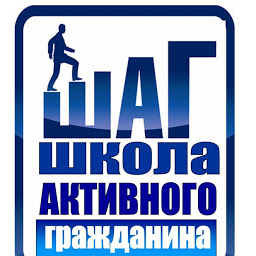 Тема: «Независимая и процветающая Беларусь. Мы сделали это вместе»28.11.2019ИнформацияГосударственного учреждения образования «Дуниловичская ясли-сад – средняя школа Поставского района» о проведении мероприятия в рамках информационно-образовательного проекта«Школа Активного Гражданина»Уважаемые педагоги!Мероприятия информационно-образовательного проекта «ШАГ» – «Школа Активного Гражданина» – для учащихся VIII–XI классов учреждений общего среднего образования в текущем месяце будут проводиться 28 ноября.
Тема: «Независимая и процветающая Беларусь. Мы сделали это вместе».С методическими рекомендациями по проведению мероприятий информационно-образовательного проекта «ШАГ» – «Школа Активного Гражданина» – можно ознакомиться здесь.Видеоролики, подготовленные Агентством телевизионных новостей Белтелерадиокомпании в рамках специального проекта «Мы сделали это вместе» размещены здесь.ОтчетМероприятие прошло в форме урока-презентации, на который были приглашены почетные гости: председатель Поставского районного Совета депутатов Петр Леонидович Курто, первый секретарь Поставского РК ООО «БРСМ» Вероника Леонидовна Козловская и директор нашей школы Василий Александрович Бульбенов. Петр Леонидович очень интересно рассказал о достижениях района за годы независимости нашей страны, о перспективах дальнейшего развития. Ответил на вопросы и в конце своего выступления подарил Василию Александровичу книгу «Поставы», иллюстрированную интересными фотографиями, рассказывающими об истории родного края. Виктория Леонидовна рассказала о районной организации ООО «БРСМ», отметив активное участие нашей первичной организации в деятельности района подарками за участие в различных конкурсах. Затем в качестве информационной основы мероприятий «ШАГа» и с учетом интересов учащихся, сферы деятельности приглашенных гостей был организован просмотр видеороликов, подготовленных Агентством телевизионных новостей Белтелерадиокомпании в рамках специального проекта «Мы сделали это вместе». Встреча завершилось коллективным фото на память. 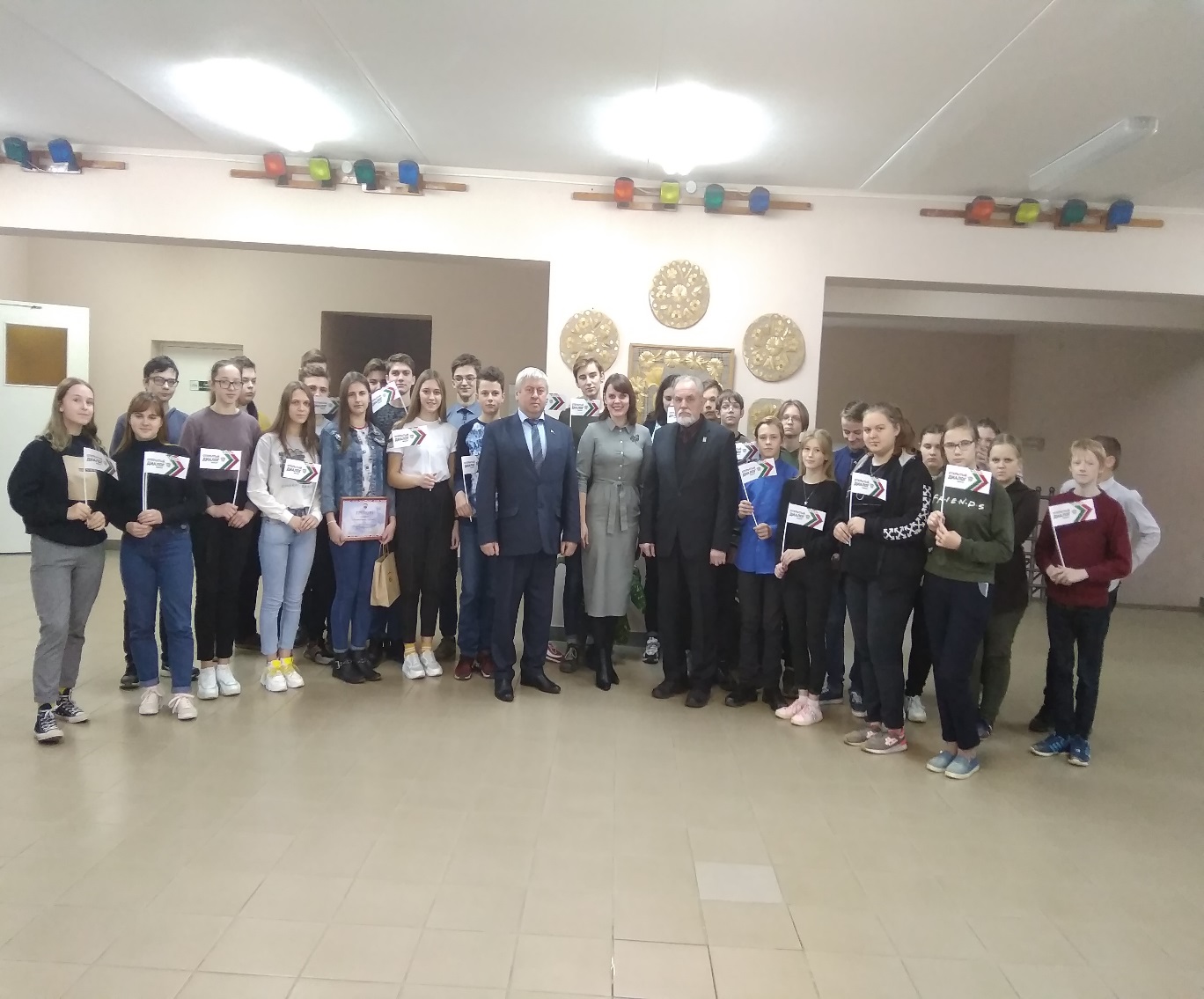 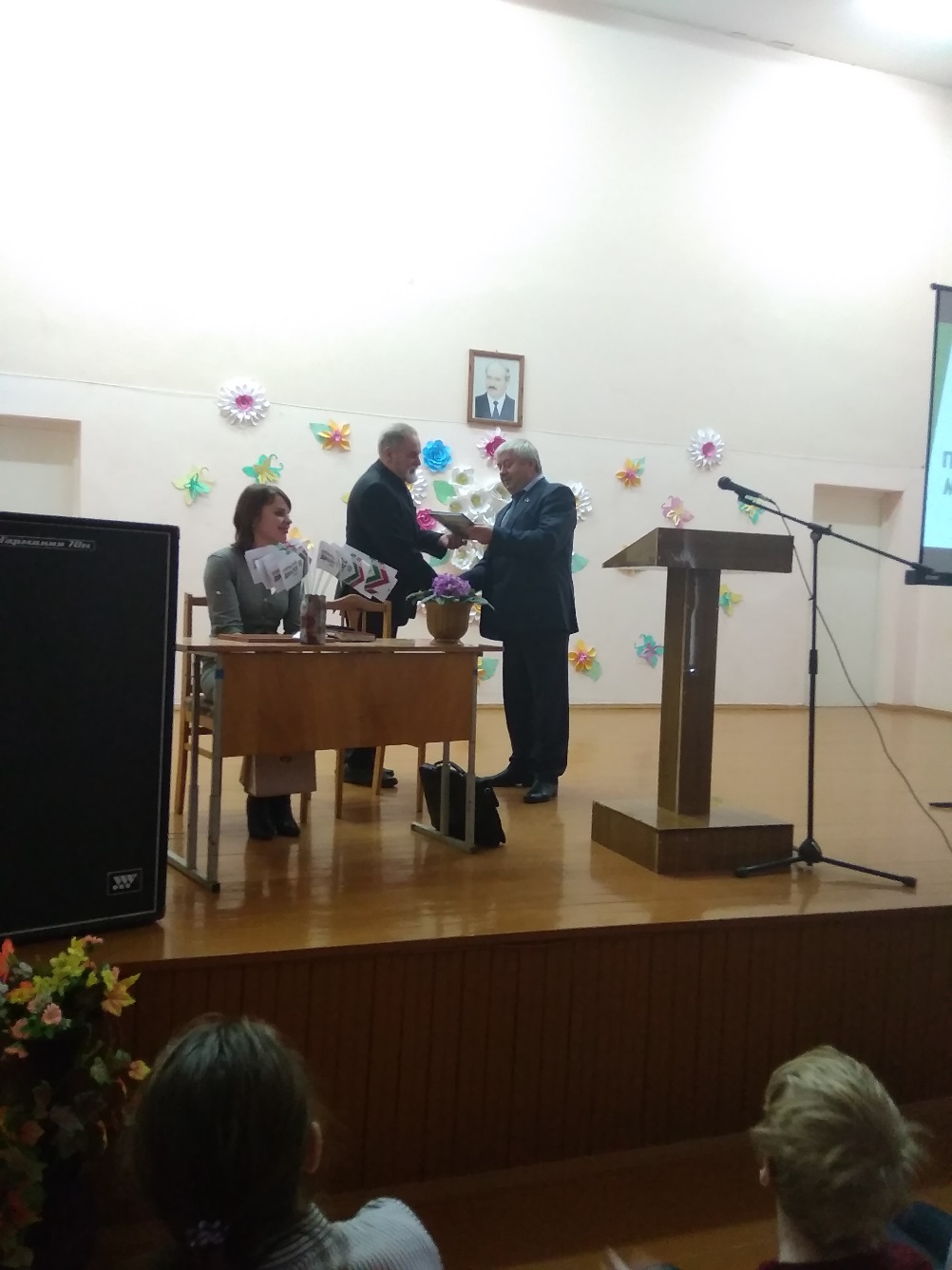 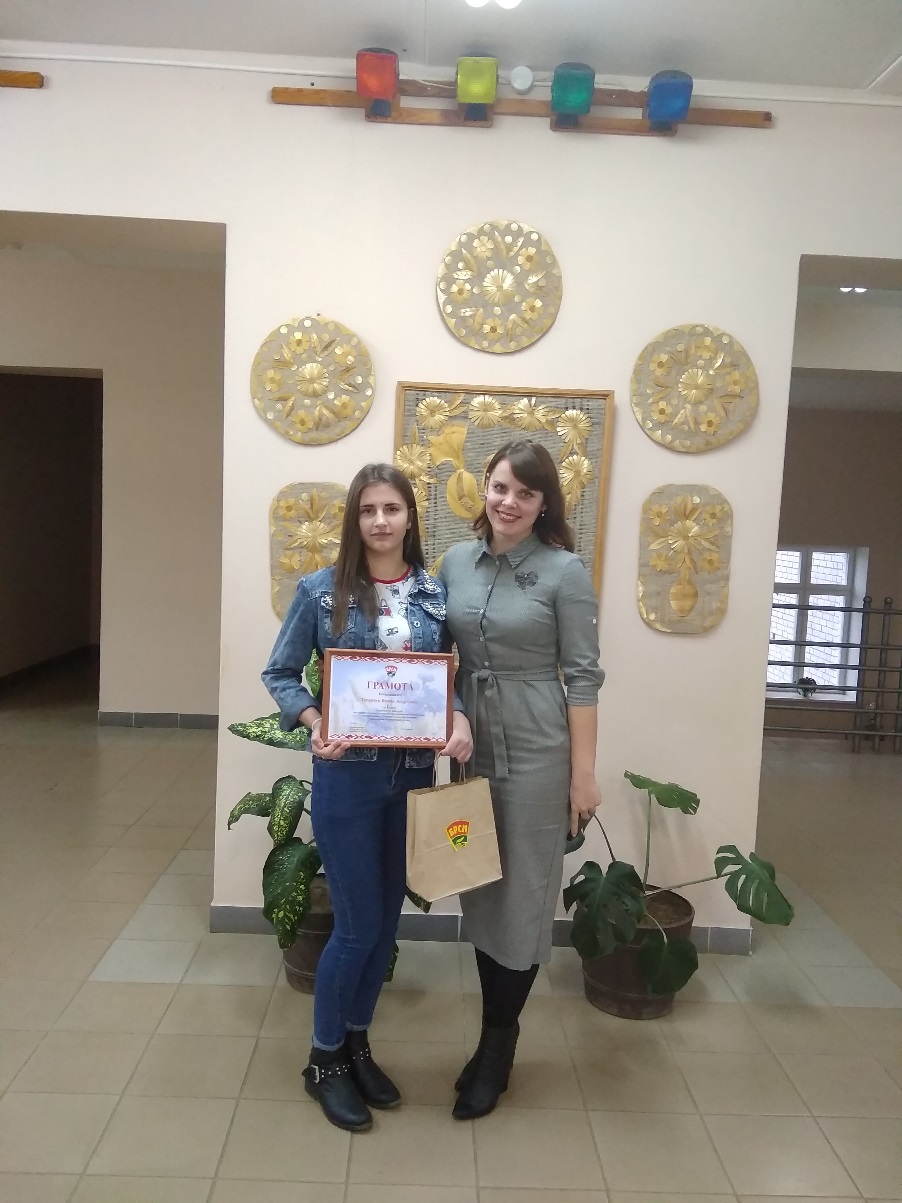 